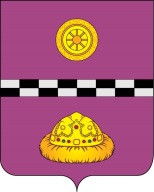 ИЕот 27 февраля 2014 г.	 	ПОСТАНОВЛЕНИЕ	                              № 125О внесении изменений в постановлениеадминистрации муниципального района«Княжпогостский» от 20 января 2014 г. № 14«О ликвидации автономного учреждения «Редакция газеты «Княжпогостские вести»В связи с кадровыми изменениями ПОСТАНОВЛЯЮ:1. Внести в постановление администрации муниципального района «Княжпогостский» от 20 января 2014 г. № 14 «О ликвидации автономного учреждения «Редакция газеты «Княжпогостские вести» (далее - постановление) следующие изменения:1.1. Пункт 2 постановления изложить в следующей редакции: «2. Создать ликвидационную комиссию автономного учреждения «Редакция газеты «Княжпогостские Вести» в следующем составе:	Председатель ликвидационной комиссии:	Немчинов Анатолий Львович - заместитель руководителя администрации муниципального района «Княжпогостский»;Члены комиссии:	Тюрнина Людмила Ивановна - главный бухгалтер автономного учреждения «Редакция газеты «Княжпогостские Вести»;	Берилло Григорий Валериевич - заведующий сектором муниципального имущества управления муниципальным имуществом, землями и природными ресурсами администрации муниципального района «Княжпогостский»;	Попова Александра Леонидовна -  юрист 1 категории сектора юридической работы управления делами администрации муниципального района «Княжпогостский»;	Болотова Анна Олеговна - заведующий сектором бухгалтерского учета администрации муниципального района «Княжпогостский»;	Рыбакова Анна Николаевна - главный бухгалтер управления муниципальным имуществом, землями и природными ресурсами администрации муниципального района «Княжпогостский».	2. Контроль за исполнением настоящего постановления возложить на заместителя руководителя администрации муниципального района «Княжпогостский» Немчинова А.Л. Руководитель администрации					     В.И. Ивочкин